March 14/15: Third Sunday in LentWorship Time: If you are able, light a candle to remind yourselves that Jesus is the light of the world. Jesus is with you, and Jesus is in you. Let your light shine.Offering: How can you make an offering today? I invite you to talk about this together. Maybe you’ll make an offering online, or maybe you’ll offer to help a neighbor today.Thank You, God: This is a song we sing together every week in Faith Formation. Your child can teach it to you, or you can just speak it together as a prayer. Each week the kids come up with 3 things they are thankful for, and we put those words into the song.Trust by Sixpence None the Richer: This is a beautiful song and a good reminder in these anxious times. I invite you to listen here https://www.youtube.com/watch?v=oCLK9P7kh6YLord’s Prayer: We pray together each week.Discussion: Lent means “lengthening,” as in, the days are getting longer. In the church, Lent is a 40-day period beginning on Ash Wednesday and ending on Easter. It is a time for reflection, service, humility and prayer. This year during Lent, our pastors would like us to examine our faith habits, and this week we’re examining reading the Bible.How many Bibles do you have in your house? What version of the Bible do you have? Does your Bible have pictures? We’ve got a version of the New Testament that is divided into digestible daily readings and reflections. The reflections spur my thinking even if I don’t see things exactly as the author does.Read the Bible: Locate Mark 12:38-44 and read together.Watch: Holy Moly! is fun curriculum that we use during the summer months at Nativity. Here’s the Holy Moly! version of the story: https://www.youtube.com/watch?v=dPBsXYXbcCUQuestions for Discussion: What do you think about this story? Whose offering was more meaningful? How does Jesus contrast the widow’s offering with the offerings of the rich? Easter Preparation Activity: We will be creating a patchwork of Holy Week and Easter symbols (cross, sunrise, lily, flowers, butterfly, eggs, flowers, bread, wine, palm branches). You can also design a letter from the phrase HE IS RISEN! You will need:A 6x6” piece of white cardstock or paperOil pastels, crayons or markersYour imagination and designColor the patch with vibrant color all the way to the edges of your 6x6” paper. Place in Leah’s mailbox at church, her house or drop in the manila envelope at her house: 3913 Penrod Lane, St. Anthony, MN 55421. Please see below for squares created by Leah and Graham.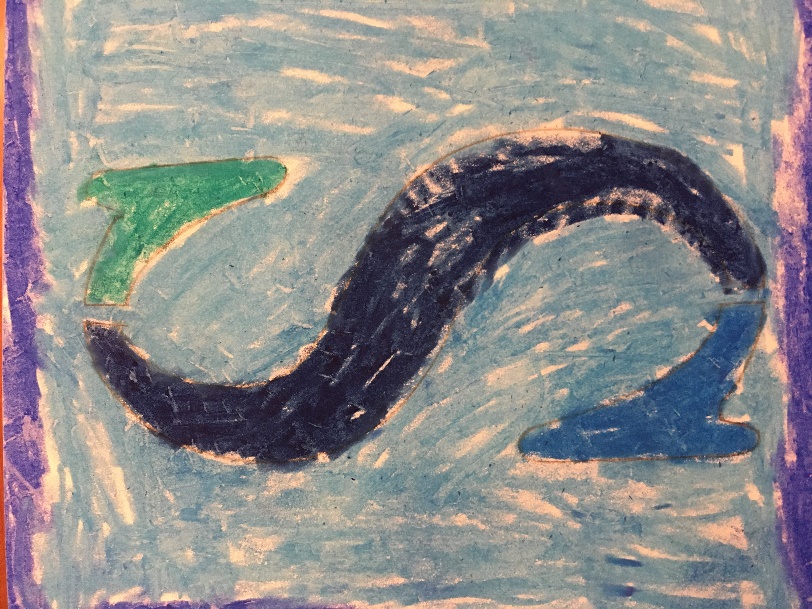 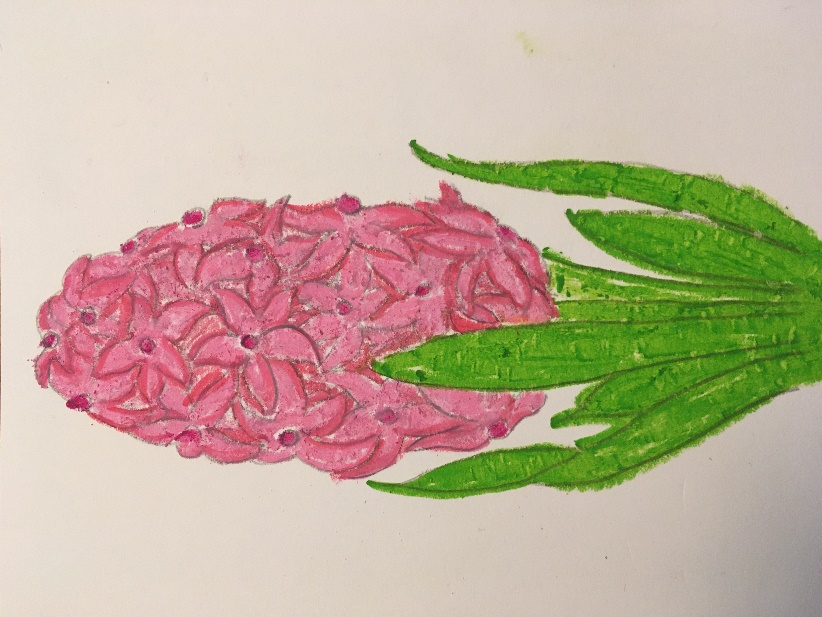 